В    администрации   Покровского сельсоветаоформлен    стенд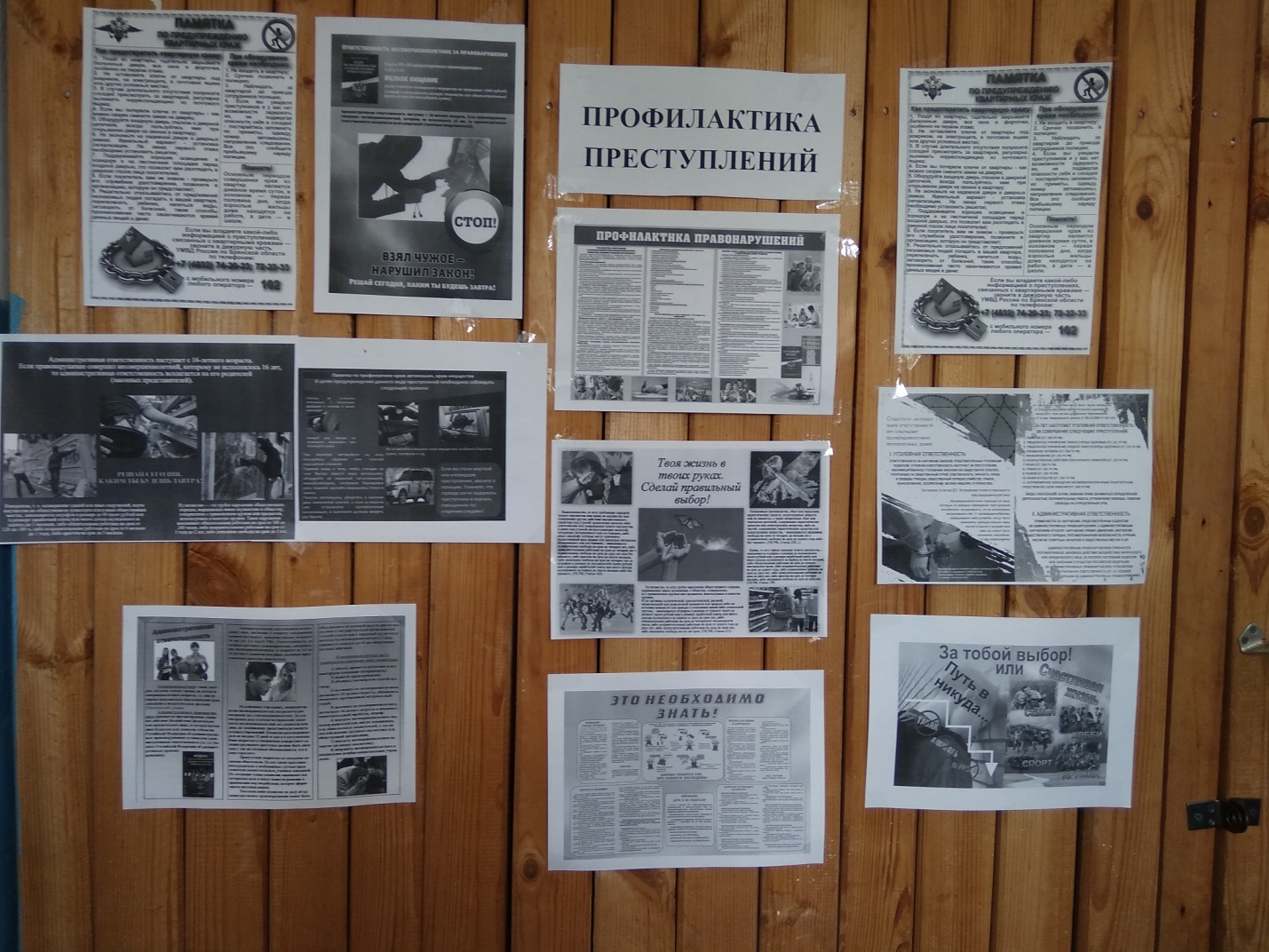 